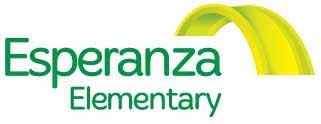 BOARD MEETING6:00 – 7:30 PM, Thursday August 11, 2022 Esperanza School Meeting Room * 4956 W 3500 S, West Valley City, UT 84120Join Zoom Meeting
https://us02web.zoom.us/j/81879081317?pwd=R3c0aXRYZ0xNVS9GZTVYVWsyc1NuQT09

Meeting ID: 818 7908 1317
Passcode: w0Ts6t
4120AGENDAWELCOME & INTRODUCTIONSFINANCIAL REPORT – Brian CatesACTION ITEMReview and approve LEA Teacher LicenseReview and approve Early Learning PlanEsperanza Vision Discussion Review old action steps New DiscussionNew Action Steps DISCUSSION/INFORMATION ITEMSExecutive Director/Principal report Assessment Update Student Enrollment Waiting ListCalendarSet next board meeting dateADJOURN ANNOUNCEMENTS:Next board meeting –September 8, 2022 * 6:00-7:30 pm, Esperanza Elementary School 